Name______________________			 Date_________________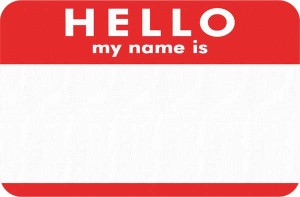 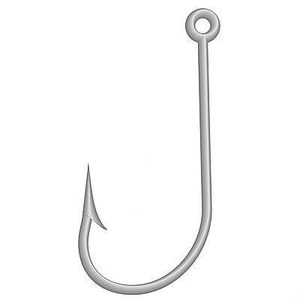 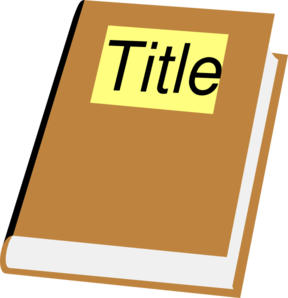 